Cynnig Dysgu Proffesiynol Cenedlaethol ANG – Tymor un 2022-23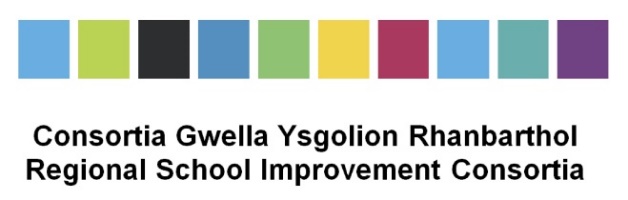 Sesiwn 1 – Briffio Cenedlaethol			Sesiwn 2 – Ysgrifennu PDPauSesiwn 3 – Lles (Trosolwg)				Sesiwn 4 – Lles ar waith/Amgylchedd DysguSesiwn 5 – Cwricwlwm i Gymru			Sesiwn 6 – YmholiGellir cyrchu’r sesiynau ar-lein hyn yn y  Tîm ANG Cenedlaethol (cliciwch yr hyperddolen las hon) – ymunwch â’r tîm yn syth gan ddefnyddio e-bost Hwb, dewiswch un dyddiad ar gyfer pob sesiwn, cyrchwch y cyfarfod ar y dydd drwy’r bar cyfarfod porffor yn y Tîm (bydd dolenni at y cyfarfod yn cael eu postio y noson cyn pob sesiwn).CS = Cyfrwng Saesneg / CC = Cyfrwng CymraegDefnyddiwch declyn sydd â chamera a microffôn os gwelwch yn dda, fel eich bod yn medru ymgysylltu’n llawn â’r sesiwn.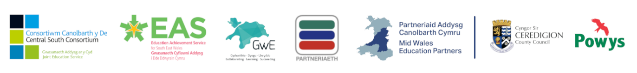 Sesiwn 1Sesiwn 2Sesiwn 3Sesiwn 4Sesiwn 5Sesiwn 612/9 CS 9-11am3/10 CS 9-11am17/10 CS 9-11am7/11 CS 9-11am21/11 CS 9-11am5/12 CS 9-11am13/9 CC 9-11am4/10 CC 9-11am18/10 CC 9-11am8/11 CC 9-11am22/11 CC 9-11am6/12 CC 9-11am13/9 CS 1-3pm4/10 CS 1-3pm18/10 CS 1-3pm8/11 CS 1-3pm22/11 CS 1-3pm6/12 CS 1-3pm14/9 CC 1-3pm5/10 CS 1-3pm19/10 CS 1-3pm8/11 CS 3.45-5.45pm23/11 CS 1-3pm6/12 CC 3.45-5.45pm14/9 CS 3.45-5.45pm5/10 CC 3.45-5.45pm19/10 CC 3.45-5.45pm9/11 CS 1-3pm23/11 CS 3.45-5.45pm7/12 CS 9-11am15/9 CS 1-3pm6/10 CC 1-3pm20/10 CC 1-3pm9/11 CC 3.45-5.45pm24/11 CC 1-3pm7/12 CS 3.45-5.45pm15/9 CC 3.45-5.45pm6/10 CS 3.45-5.45pm20/10 CS 3.45-5.45pm10/11 CC 1-3pm24/11 CC 3.45-5.45pm8/12 CC 1-3pm16/9 CS 9-11am7/10 CS 9-11am21/10 CS 9-11am11/11 CS 9-11am25/11 CS 9-11am9/12 CS 9-11am26/9 CC 9-11am27/9 CS 1-3pm27/9 CC 3.45-5.45pm28/9 CS 3.45-5.45pm29/9 CS 9-11am